一包：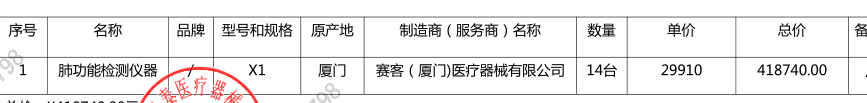 二包：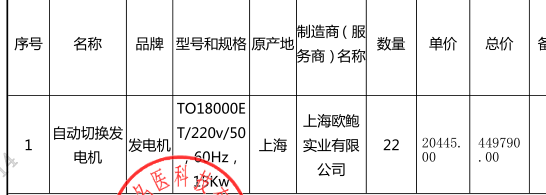 